EFEKTIVITAS PENGELOLAAN ALOKASI DANA DESA (ADD)DALAM MENINGKATKAN PEMBANGUNAN NON FISIKDESA RUMAH BUNDAR KEC. KETAMBEKAB. ACEH TENGGARASKRIPSIOleh:BUKHARI MUSLIMNPM: 153114292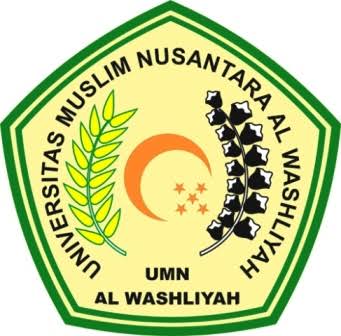 FAKULTAS EKONOMIUNIVERSITAS MUSLIM NUSANTARA AL-WASHLIYAHMEDAN2019